Утверждаю:Заведующий МДОУд/с № 6 «Колокольчик»Л.А.Шумилова31.08.2021г.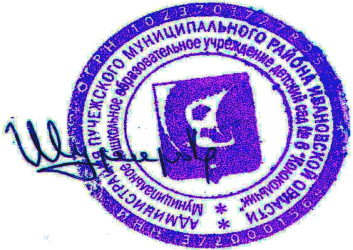 Календарный учебный графикМуниципального  дошкольного образовательного учреждениядетский сад №6 «Колокольчик» (МДОУ д/с № 6 «Колокольчик»)на 2021-2022 учебный годПояснительная запискаКалендарный учебный график является локальным нормативным документом, регламентирующим общие требования к организации образовательного процесса в 2021-2022 учебном году в Муниципальном  дошкольном образовательном учреждении детский сад №6 «Колокольчик».Календарный учебный график разработан в соответствии с нормативно-правовыми документами:Законом Российской Федерации «Об образовании в Российской Федерации» от 29.12.2012г. № 273-ФЗ.Приказом Министерства образования и науки Российской Федерации (Минобрнауки России) от 17 октября 2013 г. № 1155 «Об утверждении федерального государственного образовательного стандарта дошкольного образования».Приказом Минобрнауки России от 30 августа 2013 г. № 1014г. Москва «Об утверждении Порядка организации и осуществления образовательной деятельности по основным общеобразовательным программам – образовательным программам дошкольного образования».СанПиН 1.2.3 685 - 21 «Гигиенические нормативы и требования к обеспечению безопасности и (или) безвредности для человека факторов среды обитания» СП 2.4.3648 -20Уставом МДОУ  д/с №6 «Колокольчик».В  2021-2022 учебном году МДОУ д/с №6 «Колокольчик»   реализует образовательную  программу ДОУ, разработанную на основе основной образовательной программы «От рождения до школы» под редакцией Н.Е. Вераксы, Т.С.Комаровой,  М.А.Васильевой, 2015 год.Календарный учебный график учитывает в полном объеме возрастные, психофизические особенности воспитанников и отвечает требованиям охраны их жизни и здоровья. Содержание календарного учебного графика включает в себя следующие разделы:Режим работы МДОУ;Продолжительность учебного года, количество недель в учебном году;Организация образовательного процесса;Сроки проведения каникул, их начало и окончание;Праздничные дни;Перечень проводимых праздников для воспитанников;Сроки проведения мониторинга достижения детьми планируемых результатов освоения основной  образовательной программы дошкольного образования;Работа МДОУ в летний период.Календарный учебный график обсуждается и принимается педагогическим советом и утверждается приказом по МДОУ на первое сентября учебного года. Все изменения, вносимые МДОУ в календарный учебный график, утверждаются приказом по согласованию с учредителем и доводятся до всех участников образовательного процесса.МДОУ д/с №6 «Колокольчик» в установленном законодательством Российской Федерации порядке несет ответственность за реализацию в полном объеме образовательной программы в соответствии с календарным учебным графиком.Календарный учебный график на 2021- 2022 учебный год1. Режим работы учреждения2. Продолжительность учебного года3.Организация образовательного процессаОрганизованная образовательная деятельность с детьми проводиться согласно учебному плану образовательной деятельности МДОУ д/с №6 «Колокольчик»  на 2021-2022 учебный год и расписанию организованной образовательной деятельности на 2021-2022 учебный год, утвержденным приказом по МДОУ.4. Сроки проведения каникул, их начало и окончаниеОрганизация каникулярного отдыха в детском саду (середина учебного года, летний период) имеет свою специфику и определяется задачами воспитания в дошкольном учреждении.5. Праздничные (выходные) дни в соответствии с производственным календарем на 2021, 2022 годПеречень проводимых праздников для воспитанниковПраздники для воспитанников в течение учебного года планируются в соответствии с  Программой воспитания и календарным планом воспитательной работы на 2021 – 2022 учебный год.7. Сроки проведения мониторинга достижения детьми планируемых результатов освоения основной общеобразовательной программы дошкольного образованияПроведение мониторинга достижения детьми планируемых результатов освоения основной образовательной программы дошкольного образования предусматривает организацию первичного и итогового мониторинга.8. Работа в летний периодЛетний оздоровительный период: с 01.06.2022 г. по 31.08.2022 г.Воспитательно-образовательная работа в летний оздоровительный период планируется в соответствии с Программой воспитания, с планом летней оздоровительной работы, тематическим планированием, а также с учетом климатических условий региона.Режим работы учрежденияРежим работы учрежденияПродолжительность учебной недели5 дней (с понедельника по пятницу)Время работы возрастных группс 07.30 до 18.00 (10,5 часов)Нерабочие дниСуббота, воскресенье и праздничные дниПродолжительность учебного годаПродолжительность учебного годаПродолжительность учебного годаНаименованиеСроки/датыКоличество учебных недельУчебный годс 01.09.2021 г. по 31.05.2022 г.39 недельI полугодиес 01.09.2020 г. по 31.12.2021 г.18 недельII полугодиес 11.01.2021 г. по 31.05.2022 г.20 недельНаименование возрастной подгруппыКоличество детейПервая младшая группа (с 1,5 лет до 3 л) 17Вторая младшая группа (с 3 до 4 лет)20Средняя группа (с 4 до 5 лет)22Старшая группа №1, №2 (с 5 до 6 лет)27Подготовительная группа (с 6 до 7 лет)23Организованная образовательная деятельностьПервая группа раннего возраста младшая группаСредняя группаСтаршая группаПодготовительная группаМаксимальный объем ООД10101013,514,5Продолжительность непрерывной ООД (мин.)1015202530Регламентация образовательного процесса на один день2 занятия по 10 минут2 занятия по 15 минут2 занятия по 20 минут2-3 занятия по 25 минут3 занятия по 30 минутМаксимально допустимый объем недельной образовательной нагрузки1час       30 мин.2ч30мин3ч40мин5ч25мин7ч30 минутДопустимая половина дня для проведения ООДпервая и втораяперваяперваяпервая (не больше 45 минут) и втораяпервая (не больше 1,5 часов) и втораяМинимальный перерыв между ООД10 минут10 минут10 минут10 минут10 минутГрафик каникулГрафик каникулГрафик каникулКаникулыСроки/ датыКоличество каникулярных недель/ праздничных днейЗимние каникулы01.01.2022 г. – 08.01.2021 г.8  днейПраздничные дниПраздничные дниПраздничные дниНаименованиеДатаКоличество дней отдыхаДень народного единства04.11.2021 г.1 деньНовогодние праздники01.01.2021 г. по 08.01.2021 г.8 днейДень Защитника Отечества23.02.2022 г.1 деньМеждународный женский день08.03.2022 г.1 деньПраздник весны и труда01.05.2022 г.1 деньДень Победы09.05.2022 г.1деньДень России12.06.2022 г.1 деньПраздники для воспитанниковПраздники для воспитанниковНаименованиеСроки/ даты«1 сентября - День Знаний»01.09.2021 г.«Осень золотая» (по возрастным группам)с 19.10.2021 г. по 23.10.2021 г.«День матери» (по возрастным группам)с 23.11.2021 по 27.11.2021 г.«Новогодние утренники» (по возрастным группам)с 21.12.2021г. по 25.12.2021 г.«День Защитника Отечества» (старший дошкольный возраст)с15.02.2022 г. по 19.02.2022 г.«Международный женский день» (по возрастным группам)с 01.03.2022 г. по 05.03.2022 г.«День Здоровья» (по возрастным группам)07.04.2022 г.«День Космонавтики» (старший дошкольный возраст)12.04.2022 г.«День Победы» (старший дошкольный возраст)07.05.2022 г.«День защиты детей» (по возрастным группам)01.06.2022 г.«День России» (старший дошкольный возраст)11.06.2022 г.Мониторинг достижения детьми планируемых результатов освоенияосновной общеобразовательной программы дошкольного образованияМониторинг достижения детьми планируемых результатов освоенияосновной общеобразовательной программы дошкольного образованияМониторинг достижения детьми планируемых результатов освоенияосновной общеобразовательной программы дошкольного образованияНаименованиеСрокиКоличество днейПервичный мониторинг01.09.2021 г. - 11.09.2021 г.9 днейИтоговый мониторинг11.05.2022 г. - 21.05.2022 г.10 дней